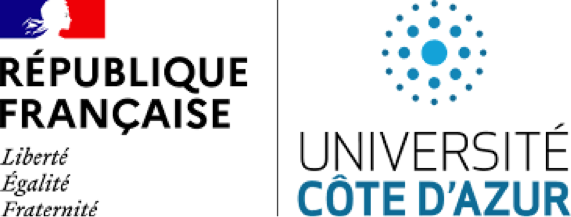 Bureau du 3ème cycle de : …………………………………………………………………………….Année universitaire : …………………………………………………………………………………..Ecole Doctorale : ……………………………………………………………………………………...AVENANT AU CONTRAT DE THÈSE POUR CHANGEMENT DE DIRECTEUR DE THÈSENom de l'étudiant * : …………………………………………… Prénom ……………………………………Nom d'épouse : …………………………………………………  Né(e) le : ……………………………………Inscrit(e) en doctorat de : …………………………………………………………………………Date de la signature du contrat de thèse (autorisation d'inscription) : …………………………………………Rappel du sujet de thèse : ……………………………………………………………………………………...………………………………………………………………………………………………………………….Nom du laboratoire d'accueil : …………………………………………………………………………………Nom du Directeur de thèse actuel * : …………………………………………………………………………...Nom du futur Directeur de thèse * : …………………………………………………………………………….Avis du directeur de laboratoire : …………………………………………………………………………………………………………………………………………………………………………………………………...Avis du directeur de l'Ecole Doctorale : ……………………………………………………………………..…………………………………………………………………………………………………………………...Les signataires reconnaissent avoir pris connaissance de la charte de thèse et en avoir accepté chaque termeLe Directeur de l'Ecole Doctorale : Le Directeur du laboratoire : Le Directeur de thèse (actuel) : Le (futur) Directeur de thèse : L'Etudiant :						Le Président de l'Université Côte d’Azur	* JOINDRE UNE LETTRE D'EXPLICATION